                                                                 Выписка из приказа № 186-П                                                                                                    от 18.11.2021 г.«Об утверждении Положения об организацииполучения образования в семейной форме»В соответствии с Конституцией РФ, Семейным кодексом РФ, ФЗ от 29.12.2012г. № 273- ФЗ «Об образовании в РФ», Письма МОН РФ от 15.11.2013 г. № NH-139/08 «Об организации получения образования в семейной форме», приказа УО № 169-П от 16.11.2021г.Приказываю:1.Утвердить Положение об организации получения образования в семейной форме в МКОУ СОШ №10. (Приложение).2.Рагимову Р.М. разместить настоящий приказ и Положение  на сайт МКОУ СОШ №10.3. Контроль за исполнением настоящего приказа оставляю за собой.Директор МКОУ СОШ №10                   Сулайманов Р.Г.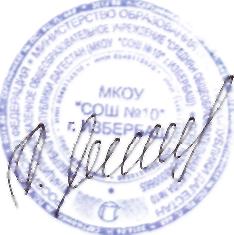 